LESSON DAY 17WARM-UPVocabulary PowerPoint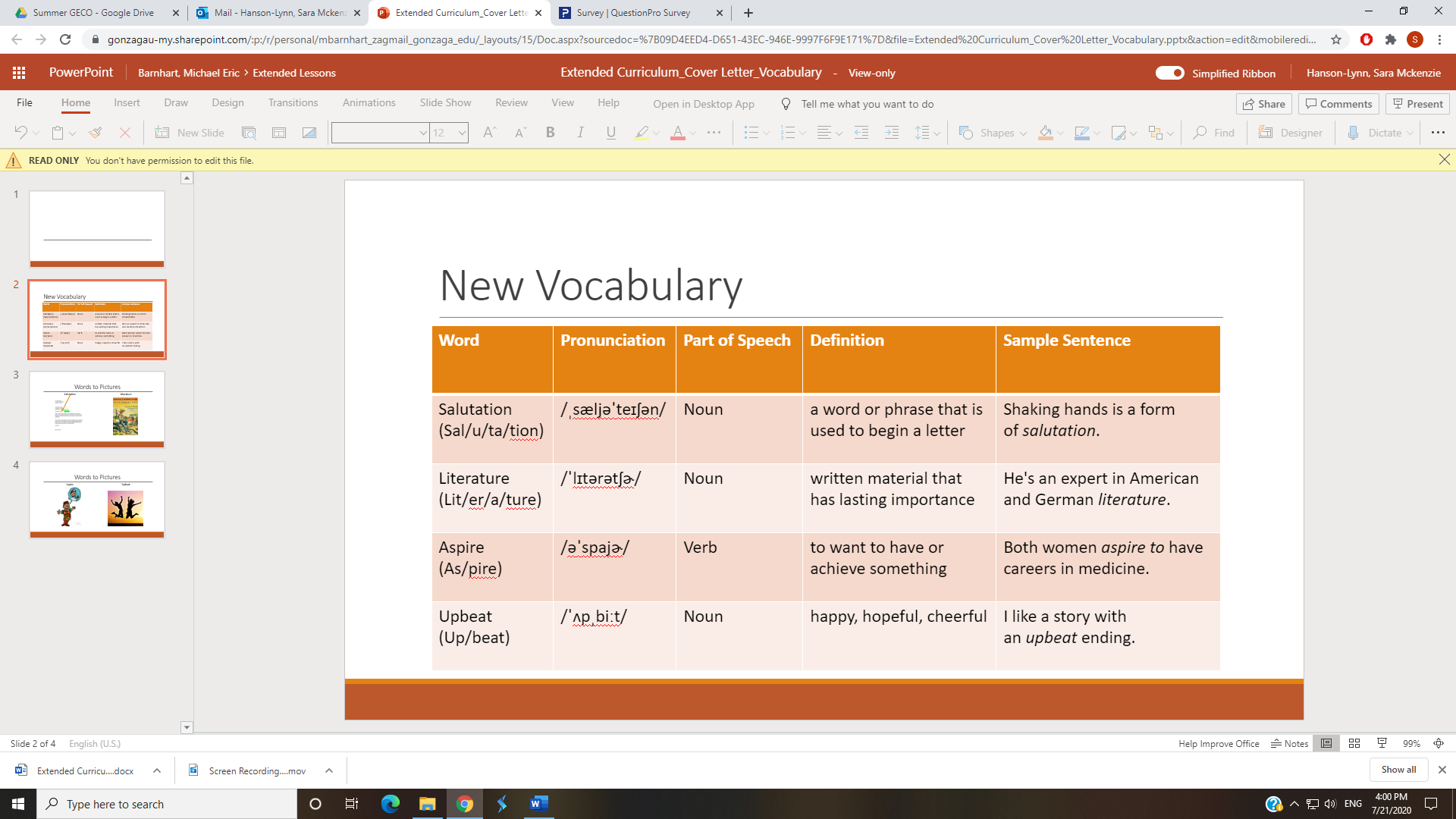 LESSONVideo: How to Write a Cover Letter	https://www.youtube.com/watch?v=hrZSfMly_Ck Video Questions:  True or False?Jane is applying to be an English teacher.  The following is Jane’s “Cover Letter” that she is giving to the people who will decide if Jane will be hired for the job.Reading ActivityWhich part of Jane’s Cover Letter can you find the following information?Writing ActivityDirections: Write your own cover letter for a job you would apply for in the future.  Use “Hiring Manager” in your “salutation.”1.The “Cover Letter” sets up the resume.True or False2.The opening paragraph of a “Cover Letter” is the “attention-getter.”True or False3.You should write about your previous job experience in the middle paragraph of your “Cover Letter.”True or False4.You should repeat information from your resume in your “Cover Letter.”True or False5.You should end your “Cover Letter” by thanking the employer.True or FalseHeadingJane Smith2468 W. 11th St.Los Angeles, CA 90015Phone: (213) 867-5309Email: jsmith@gmail.comSalutationDear Principal Dean,Opening ParagraphIt is my goal to secure a position as an English teacher at your school.  I have over ten years of experience in education and have taught students of several different grade levels in English grammar and literature.Second ParagraphFor the past several years, I have taught English to 5th and 6th grade students.  In this time, I have developed several different strategies to get my students’ attention and share with them my love for American literature.  I aspire to create a fun learning environment for my students, and I would enjoy the opportunity to do this at your school.  ThirdParagraphI am an upbeat person with lots of energy. I have good computer and writing skills. I have spent many years teaching in schools and know that I would be a great addition to your school.Closing ParagraphI would love the chance to meet with you in person to talk about the job. Thank you for your time and I look forward to hearing from you soon.Formal ClosingSincerely,Jane Smith-Heading-Salutation-Opening Paragraph-Second Paragraph-Third Paragraph-Closing Paragraph-Formal ClosingPartInformationThird ParagraphJane is an upbeat person with lots of energy.Opening ParagraphJane’s goal of securing a job as an English teacher.HeadingJane’s phone number.Closing ParagraphJane asking for the chance to meet in person.SalutationThe name of the principal.Formal Closing“Sincerely”Second ParagraphJane has taught English to 5th and 6th grade studentsHeadingHilda(Address)(Address)(Phone Number)(Email Address)Salutation Dear Hiring Manager,Opening Paragraph(2-3 Sentences; “attention-getter.”)My goal is to secure a position as a magazine writer at your company.  I have one year of experience as a content writer.Second Paragraph (3-4 sentences)My previous writing experience consisted of writing articles about interesting news events.  ThirdParagraph (3-4 sentences)Closing Paragraph (1-2 sentences)Formal Closing